SERVIÇO PÚBLICO FEDERALUNIVERSIDADE FEDERAL FLUMINENSEESCOLA DE ENGENHARIA INDUSTRIAL METALÚRGICA DE VOLTA REDONDACOMUNICADO n. 01, de dia de mês de ano.Consulta Eleitoral para Diretor e Vice-diretor da Escola de Engenharia Industrial Metalúrgica de Volta Redonda da Universidade Federal Fluminense (UFF) – Quadriênio 2023/2027A Comissão Eleitoral Local (CEL) constituída para escolha do Diretor e Vice-Diretor da Escola de Engenharia Industrial Metalúrgica de Volta Redonda, da Universidade Federal Fluminense (UFF), instituída pela DTS nº XX, de dia de mês de ano, vem a público comunicar sobre a homologação das chapas inscritas realizada no dia XX de mês de ano, conforme previsto no Edital n. X, de dia de mês de ano.A CEL comunica que todos os integrantes da chapa única inscrita confirmaram a concordância em participar da respectiva chapa, conforme exigido no art. X do edital. Chapa 1: “Engenharia VR”Diretor: xxxxxxxxxxxxxxxxxxxxxxxxVice-Diretora: xxxxxxxxxxxxxxxxxxx Chapa 2: “Unidos pela Engenharia e Inovação”Diretor: xxxxxxxxxxxxxxxxxxxxxxxx Vice-Diretor: xxxxxxxxxxxxxxxxxxx Volta Redonda, dia de mês de ano.Prof. xxxxxxxxxxxxxxxxxxxxxxxxxxxxPresidente da Comissão Eleitoral 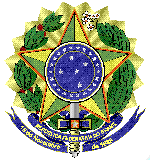 